ЧАСТНОЕ ПРОФЕССИОНАЛЬНОЕ ОБРАЗОВАТЕЛЬНОЕ УЧРЕЖДЕНИЕ«АКАДЕМИЯ БЕЗОПАСНОСТИ «БЕРКУТ»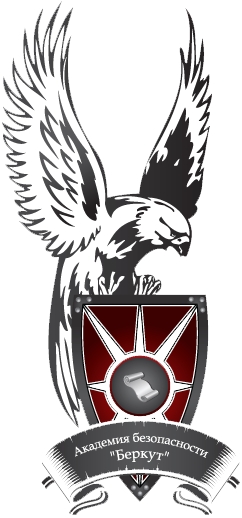 ВОПРОСЫДЛЯ  ПРОХОЖДЕНИЯПРОВЕРКИ ПО ПРОГРАММЕ ПОДГОТОВКИ ЛИЦ В ЦЕЛЯХИЗУЧЕНИЯ ПРАВИЛ БЕЗОПАСНОГО ОБРАЩЕНИЯ С ОРУЖИЕМ И ПРИОБРЕТЕНИЯ НАВЫКОВ БЕЗОПАСНОГО ОБРАЩЕНИЯ С ОРУЖИЕМ.г. Нижний НовгородВ соответствии с Федеральным законом «Об оружии» граждане Российской Федерации могут применять имеющееся у них на законных основаниях оружие: (ответ 3)Для защиты чести и достоинства граждан при любой угрозе данным право охраняемым интересам.Только для защиты жизни и здоровья в состоянии необходимой обороны или крайней необходимости.3)	Для защиты жизни, здоровья и собственности в состоянии необходимой обороны или крайней необходимости.В соответствии с Федеральным законом «Об оружии» применению оружия должно предшествовать четко выраженное предупреждение об этом лица, против которого применяется оружие: (ответ 3)Во всех случаях применения оружия;Кроме случаев, когда правонарушитель скрывается с места правонарушения;3)	За исключением случаев, когда промедление в применении оружия создает непосредственную опасность для жизни людей или может повлечь за собой иные тяжкие последствия;В соответствии с Федеральным законом «Об оружии» применение огнестрельного оружия гражданами в отношении женщин, лиц с явными признаками инвалидности и несовершеннолетних, когда их возраст очевиден или известен допускается: (ответ 3)В случае применения оружия при ограниченной видимости вследствие погодных условий.В случае значительного скопления людей.В случае совершения указанными лицами группового или вооруженного нападения.В каких случаях факт того, что гражданин ранее был осужден за преступление, не является препятствием для выдачи ему лицензии на приобретение оружия? (ответ 1)В случае если гражданин имеет судимость за преступление, совершенное по неосторожности, либо в случае погашения или снятия судимости (кроме случая погашения или снятия судимости за тяжкое или особо тяжкое преступление, совершенное с применением оружия).В случае если гражданин имеет судимость за преступление, совершенное по неосторожности, либо в случае погашения или снятия судимости (включая случай погашения или снятия судимости за тяжкое или особо тяжкое преступление, совершенное с применением оружия).3)	В случае если гражданин имеет судимость за преступление, совершенное по неосторожности, либо осужден условно.Обязаны ли граждане (за исключением специально уполномоченных лиц), являющиеся пассажирами воздушного судна гражданской авиации, сдавать имеющееся у них оружие уполномоченным лицам для временного хранения на период полета? (ответ 1)Обязаны во всех случаях.Обязаны, кроме случаев, когда оружие находится в его багаже.Не обязаны.При необходимой обороне субъектом посягательства, отражаемого обороняющимся, является: (ответ 1)Человек (физическое лицо).Стихия (силы природы).Источник повышенной опасности (оружие, автомобиль и пр.). Могут ли действия граждан по защите других лиц расцениваться как действия в состоянии необходимой обороны: (ответ 2)Не могут ни при каких условиях.Могут, если соблюдены условия необходимой обороны, предусмотренные законом.Могут только в случаях непосредственной угрозы жизни.Допускается ли причинение вреда третьим лицам в состоянии необходимой обороны? (ответ 3)Да, при групповом нападении.Да, при вооруженном нападении.;Нет.В соответствии с Гражданским кодексом РФ вред, причиненный в состоянии крайней необходимости: (ответ 3)Не подлежит возмещению;Во всех случаях подлежит возмещению в полном объеме лицом, причинившим вред;;Подлежит возмещению по решению суда;Причинение вреда, менее значительного, чем предотвращенный вред, является обязательным условием правомерности действий: (ответ 2);В состоянии необходимой обороны;В состоянии крайней необходимости;Как в состоянии необходимой обороны, так и в состоянии крайней необходимости;Небрежное хранение огнестрельного оружия, создавшее условия для его использования другим лицом, если это повлекло смерть человека или иные тяжкие последствия, влечет: (ответ 1)Уголовную ответственность.Административную ответственность.Уголовную и административную ответственность.Нарушение гражданами правил ношения оружия и патронов к нему влечет: (ответ 2)Уголовную ответственность;Административную ответственность;Уголовную и административную ответственность;В соответствии с Федеральным законом «Об оружии» охотничье пневматическое оружие может иметь дульную энергию: (ответ 3)Не более 3 ДжНе более 7,5 ДжНе более 25 ДжВ какой срок и куда в соответствии с Федеральным законом «Об оружии» владелец оружия обязан сообщить о каждом случае его применения? (ответ 2)1)	Незамедлительно, но не позднее суток, прокурору и в органы здравоохранения, по месту применения оружия2)	Незамедлительно, но не позднее суток, в орган внутренних дел и территориальный орган федерального органа исполнительной власти, уполномоченного в сфере оборота оружия, по месту применения оружия.3) Незамедлительно, но не позднее 6 часов, прокурору, в органы здравоохранения, в орган внутренних дел и территориальный орган федерального органа исполнительной власти, уполномоченного в сфере оборота оружия, по месту применения оружия.Обязан	ли	гражданин незамедлительно информировать орган внутренних	дел и территориальный орган федерального органа исполнительной власти, уполномоченного в сфере оборота оружия, в случае, если он применил оружие для производства предупредительного выстрела? (ответ 1)1)	Обязан информировать орган внутренних дел и территориальный орган федерального органа исполнительной власти, уполномоченного в сфере оборота оружия, по месту применения оружия;2)	Не обязан, поскольку нет пострадавших;3)	Обязан информировать орган внутренних дел и территориальный орган федерального органа исполнительной власти, уполномоченного в сфере оборота оружия, по месту регистрации оружияПравилами оборота гражданского и служебного оружия на территории Российской Федерации предусмотрено, что досылание патрона в патронник разрешается: (ответ 1)Только при необходимости применения оружия либо для защиты жизни, здоровья и собственности в состоянии необходимой обороны или крайней необходимости;При необходимости применения оружия, а также в любых других опасных ситуациях;При необходимости применения оружия, а также при охране денежных средств и ценных грузов;На основании Правил оборота гражданского и служебного оружия на территории Российской Федерации граждане, осуществляющие ношение оружия, должны иметь при себе: (ответ 3)1)	Документы, удостоверяющие их личность, паспорт на оружие от предприятия-производителя2)	Выданное органом внутренних дел разрешение на хранение и ношение имеющегося у них оружия, медицинскую справку формы 002-О/у3)	Документы, удостоверяющие их личность, а также выданные Федеральной службой войск национальной гвардии Российской Федерации или ее территориальным органом лицензию либо разрешение на хранение и ношение имеющегося у них оружияВ соответствии с Федеральным законом «Об оружии» к основным частям огнестрельного оружия относятся: (ответ 1)Ствол, затвор, барабан, рамка, ствольная коробка;Ствол, затворная рама, крышка ствольной коробки, приклад, рукояткаСтвол, магазин, барабан, рамка, ствольная коробка, патрон;В соответствии с Федеральным законом «Об оружии» к огнестрельному оружию ограниченного поражения могут быть отнесены: (ответ 2)Короткоствольное оружие и длинноствольное оружие, использующее патроны травматического действия;Короткоствольное оружие и бесствольное оружие, использующее патроны травматического действия;3)	Короткоствольное, длинноствольное оружие и бесствольное оружие, использующее патроны травматического действияВ соответствии с Федеральным законом «Об оружии» к газовому оружию относится: (ответ 3)Оружие, предназначенное для поражения цели на расстоянии снарядом, получающим направленное движение за счет энергии сжатого, сжиженного или отвержденного газа;Оружие, предназначенное для временного поражения живой цели путем применения слезоточивых, раздражающих веществ, или патронов травматического действия;3) Оружие, предназначенное для временного химического поражения живой цели путем применения слезоточивых или раздражающих веществ;В соответствии с Гражданским кодексом Российской Федерации вред, причиненный в состоянии необходимой обороны: (ответ 2)Подлежит возмещению, только если превышает установленный законом минимальный размер оплаты трудаНе подлежит возмещению, если при этом не были превышены пределы необходимой обороныВ любом случае подлежит возмещению лицом, причинившим вредВ соответствии с Федеральным законом «Об оружии» общее количество приобретенного гражданином Российской Федерации огнестрельного оружия ограниченного поражения (за исключением случаев, если указанное оружие является объектом коллекционирования) не должно превышать: (ответ 1)Две единицыТри единицыПять единицВ соответствии с Федеральным законом «Об оружии» общее количество приобретенного гражданином Российской Федерации огнестрельного гладкоствольного длинноствольного оружия (за исключением случаев, если указанное оружие является объектом коллекционирования) не должно превышать: (ответ 3)Две единицыТри единицыПять единицВ соответствии с Федеральным законом «Об оружии» по лицензии на приобретение газовых пистолетов, револьверов допускается их регистрация в количестве: (ответ 3)Не более двух единицНе более трех единицНе более пяти единицВ соответствии с Федеральным законом «Об оружии» лицензия на приобретение оружия не выдается гражданам Российской Федерации, совершившим повторно в течение года: (ответ 3)1)	Любое административное правонарушениеАдминистративное правонарушение, посягающее на институты государственной власти, либо административное правонарушение, посягающее на права гражданАдминистративное правонарушение, посягающее на общественный порядок и общественную безопасность или установленный порядок управления, административное правонарушение, связанное с нарушением правил охоты, либо административное правонарушение в области незаконного оборота наркотических средств, психотропных веществ или их аналогов и потребления без назначения врача наркотических средств или психотропных веществ (до окончания срока, в течение которого лицо считается подвергнутым административному наказанию)За стрельбу из оружия в отведенных для этого местах с нарушением установленных правил: (ответ 3)Не предусмотрено административного наказанияПредусмотрено предупреждение или наложение административного штрафаПредусмотрено наложение административного штрафа с конфискацией оружия и патронов к нему или без таковойФедеральным законом «Об оружии» предусмотрена регистрация приобретенного огнестрельного оружия, огнестрельного оружия ограниченного поражения и охотничьего пневматического оружия с дульной энергией свыше 7,5 Дж, а также газовых пистолетов и револьверов, в территориальном органе федерального органа исполнительной власти, уполномоченного в сфере оборота оружия, по месту жительства: (ответ 1)В двухнедельный срокВ месячный срокВ трехмесячный срокВ соответствии с Уголовным кодексом РФ к уголовно наказуемым деяниям относится: (ответ 2)1)	Причинение тяжкого вреда здоровью по неосторожности, совершенное при превышении пределов необходимой обороныУмышленное причинение тяжкого вреда здоровью, совершенное при превышении пределов необходимой обороныУмышленное причинение любого вреда здоровью, совершенное при превышении пределов необходимой обороныЗаведомое оставление без помощи лица, находящегося в опасном для жизни или здоровья состоянии и лишенного возможности принять меры к самосохранению (в том случае, если виновный имел возможность оказать помощь этому лицу и сам поставил его в опасное для жизни или здоровья состояние) является: (ответ 1)ПреступлениемАдминистративным правонарушениемДеянием, ответственность за которое не предусмотренаНарушение гражданином установленных сроков регистрации приобретенного по лицензиям федерального органа исполнительной власти, осуществляющего функции в сфере деятельности войск национальной гвардии Российской Федерации, или его территориального органа оружия, а равно установленных сроков продления (перерегистрации) разрешений (открытых лицензий) на его хранение и ношение или сроков постановки оружия на учет в федеральном органе исполнительной власти, осуществляющем функции в сфере деятельности войск национальной гвардии Российской Федерации, или его территориальном органе при изменении гражданином постоянного места жительства, влечет: (ответ 2)Уголовную ответственностьАдминистративную ответственностьГражданско-правовую ответственностьЗа стрельбу из оружия в населенных пунктах или в других не отведенных для этого местах: (ответ 3)Не предусмотрено административного наказанияПредусмотрено предупреждение или наложение административного штрафаПредусмотрено наложение административного штрафа с конфискацией оружия и патронов к нему либо лишение права на приобретение и хранение или хранение и ношение оружия на срок от полутора до трех лет с конфискацией оружия и патронов к немуРезультаты прохождения проверки знания правил безопасного обращения с оружием и наличия навыков безопасного обращения с оружием оформляются: (ответ 1)Актом прохождения проверкиСвидетельством о прохождении проверки3) Экзаменационным листомЛицензия на приобретение оружия и разрешение на хранение или хранение и ношение оружия аннулируются: (ответ 3)Органами местного самоуправления.Органами, уполномоченные на выдачу охотничьих билетов.Органами, выдавшими эти лицензию и (или) разрешениеПроверка знания правил безопасного обращения с оружием и наличия навыков безопасного обращения с оружием владельцами огнестрельного оружия ограниченного поражения, газовых пистолетов, револьверов, гражданского огнестрельного гладкоствольного длинноствольного оружия самообороны проводится: (ответ 3)Не реже одного раза в годНе реже одного раза в три годаНе реже одного раза в пять летДля продления срока действия лицензий, а также разрешений на хранение, хранение и использование, хранение и ношение оружия их владельцы представляют необходимые заявления и документы в территориальный орган федерального органа исполнительной	 власти, уполномоченного в сфере оборота оружия, по месту учета оружия: (ответ 1)Не позднее, чем за месяц до истечения срока действияНе позднее, чем за два месяца до истечения срока действияНе позднее, чем за три месяца до истечения срока действияПри выдаче новых лицензий и разрешений ранее полученные, с истекшим сроком действия: (ответ 2)1)	Остаются у владельца оружияПодлежат сдаче в территориальный орган федерального органа исполнительной власти, уполномоченного в сфере оборота оружия.Подлежат сдаче в территориальный орган федерального органа исполнительной власти, уполномоченного в сфере оборота оружия, только если выдавались на огнестрельное оружие.По достижении какого возраста граждане Российской Федерации имеют право на приобретение газового оружия, огнестрельного гладкоствольного длинноствольного оружия самообороны, спортивного оружия, охотничьего оружия, сигнального оружия, холодного клинкового оружия, предназначенного для ношения с национальными костюмами народов Российской Федерации или казачьей формой? (ответ 2)16 лет.18 лет.25 лет.Возраст, по достижении которого граждане Российской Федерации могут получить разрешения на хранение или хранение и ношение охотничьего огнестрельного гладкоствольного оружия: (ответ 1)1)	Может быть снижен по решению законодательного (представительного) органа государственной
власти субъекта Российской Федерации, не более чем на два года.2)	Может быть снижен по решению законодательного (представительного) органа государственной
власти субъекта Российской Федерации, не более чем на один год.3)	Не может быть снижен.В соответствии с Федеральным законом «Об оружии» огнестрельное оружие ограниченного поражения иностранного производства, его основные части, а также патроны травматического действия, изготовленные за пределами территории Российской Федерации: (ответ 3)1)	Подлежат ввозу в Российскую Федерацию, если их технические характеристики соответствуют аналогичным моделям отечественного производстваПодлежат ввозу в Российскую Федерацию.Не подлежат ввозу в Российскую Федерацию.В случае изменения места жительства гражданин Российской Федерации обязан обратиться с заявлением о постановке на учет принадлежащего ему оружия: (ответ 2)1)	В территориальный орган федерального органа исполнительной власти, уполномоченного в сфере оборота оружия по прежнему месту жительства в двухнедельный срок со дня регистрации.2)	В соответствующий территориальный орган федерального органа исполнительной власти, уполномоченного в сфере оборота оружия по новому месту жительства в двухнедельный срок со дня регистрации.3)	В территориальные органы федерального органа исполнительной власти, уполномоченного в сфере оборота оружия по прежнему, а также по новому месту жительства, в течении месяца со дня регистрации.Оружие, находящееся на законных основаниях на праве личной собственности у гражданина Российской Федерации может быть продано другому гражданину, имеющему лицензию на приобретение оружия, его коллекционирование или экспонирование: (ответ 3)1)	После перерегистрации оружия в федеральном органе исполнительной власти, уполномоченном в сфере оборота оружия, или его территориальном органе по месту жительства лица, приобретающего оружие.2)	После внесения записи о перерегистрации оружия в лицензию нового владельца самим гражданином, продающим оружие.3)	После перерегистрации оружия в федеральном органе исполнительной власти, уполномоченном в сфере оборота оружия, или его территориальном органе по месту учета указанного оружия.Согласно Правил оборота гражданского и служебного оружия и патронов к нему на территории Российской Федерации, принадлежащие гражданам Российской Федерации оружие и патроны по месту их проживания: (ответ 1)Должны храниться с соблюдением условий, обеспечивающих их сохранность, безопасность хранения и исключающих доступ к ним посторонних лиц, в запирающихся на замок (замки) сейфах, сейфовых шкафах или металлических шкафах для хранения оружия, ящиках из высокопрочных материалов либо в деревянных ящиках, обитых железом.Должны храниться с соблюдением условий, обеспечивающих их сохранность, безопасность хранения и исключающих доступ к ним посторонних лиц, в любых запирающихся на замок ящиках.Хранятся в произвольном порядке.Согласно Правил оборота гражданского и служебного оружия и патронов к нему на территории Российской Федерации, хранение оружия и патронов гражданами Российской Федерации в местах временного пребывания: (ответ 1)Должно осуществляться с соблюдением условий, исключающих доступ к оружию посторонних лиц.Должно осуществляться с соблюдением условий, исключающих доступ к оружию посторонних лиц и только в запирающихся на замок (замки) сейфах или металлических шкафах для хранения оружия, ящиках из высокопрочных материалов либо в деревянных ящиках, обитых железом.Осуществляется в произвольном порядкеХранение оружия и патронов, принадлежащего гражданам Российской Федерации, являющихся членами спортивных стрелковых обществ и клубов на спортивных стрелково-стендовых объектах по месту проведения тренировочных стрельб и соревнований: (ответ 1)ДопускаетсяНе допускаетсяДопускается только при условии, что названные граждане являются спортсменами высокого класса.Граждане Российской Федерации, которым в установленном порядке предоставлено право на охоту, имеют право приобретать охотничье огнестрельное оружие с нарезным стволом: (ответ 2)При условии, что они занимаются профессиональной деятельностью, связанной с охотой, либо имеют в собственности охотничье огнестрельное гладкоствольное длинноствольное оружие не менее трех лет.При условии, что они занимаются профессиональной деятельностью, связанной с охотой, либо имеют в собственности охотничье огнестрельное гладкоствольное длинноствольное оружие не менее пяти лет.3)	Только в случае, если они имеют в собственности охотничье огнестрельное гладкоствольное длинноствольное оружие не менее пяти лет.Согласно Правил оборота гражданского и служебного оружия и патронов к нему на территории Российской Федерации, транспортирование принадлежащего гражданам оружия: (ответ 3)Осуществляется в произвольном порядке.Осуществляется в кобурах, чехлах; при их отсутствии - в ингибиторной бумаге.3)	Осуществляется в чехлах, кобурах или специальных футлярах, а также в специальной упаковке производителя оружия.Продление срока действия лицензий и разрешений, выданных гражданам, осуществляется: (ответ 3)В порядке, установленном для их выдачи, после проверки условий хранения оружия по месту жительства граждан и проведения контрольного отстрела огнестрельного оружия с нарезным стволом, путем внесения соответствующей записи о продлении в ранее выданные лицензии и разрешения.В порядке, установленном для их выдачи, но без проверки условий хранения оружия по месту жительства граждан и без проведения контрольного отстрела огнестрельного оружия с нарезным стволом, с оформлением новой лицензии или разрешения.В порядке, установленном для их выдачи, после проверки условий хранения оружия по месту жительства граждан и проведения контрольного отстрела огнестрельного оружия с нарезным стволом, с оформлением новой лицензии или разрешения.Имеют ли право на необходимую оборону лица, имеющие возможность избежать общественно опасного посягательства или обратиться за помощью к другим лицам или органам власти? (ответ 1)Да, имеют.Нет, не имеютИмеют, если посягательство сопряжено с насилием, опасным для жизни обороняющегося.Правилами оборота гражданского и служебного оружия и патронов к нему на территории Российской Федерации установлен следующий порядок ношения огнестрельного короткоствольного оружия: (ответ 1)В кобуре, со снаряженным магазином или барабаном, поставленным на предохранитель (при наличии)В кобуре, с патроном в патроннике, со взведенным куркомВ кобуре, с патроном в патроннике, поставленным на предохранитель (при наличии)В соответствии с Федеральным законом «Об оружии» на территории Российской Федерации ношение гражданами в целях самообороны огнестрельного длинноствольного оружия и холодного оружия: (ответ 3)1)	Разрешается на территории того субъекта Российской Федерации, в котором проживает владелец указанного оружияРазрешается на всей территории Российской ФедерацииЗапрещается, за исключением случаев перевозки или транспортирования указанного оружия;В соответствии с Федеральным законом «Об оружии» гражданское огнестрельное оружие (за исключением спортивного оружия) должно иметь емкость магазина (барабана): (ответ 2)Не более 8 патроновНе более 10 патроновНе более 12 патроновТребованиями охотничьего минимума установлено, что осуществление охоты не допускается: (ответ 3)Ближе 15 метров от линий электропередачВ одежде ярких расцветокВ состоянии алкогольного, наркотического опьяненияПравилами охоты установлено, что в целях обеспечения безопасности при осуществлении охоты запрещается: (ответ 1)Стрелять «на шум», «на шорох», по неясно видимой целиСтрелять, если цель находится на возвышенностиСтрелять в болотистой местностиПравилами охоты установлено, что в целях обеспечения безопасности при осуществлении охоты запрещается осуществлять добычу охотничьих животных с применением охотничьего огнестрельного и (или) пневматического оружия ближе: (ответ 2)100 метров от жилья;200 метров от жилья;300 метров от жилья;Правилами охоты установлено, что в целях обеспечения безопасности при осуществлении охоты запрещается: (ответ 3)Стрелять по пернатой дичи, находящейся в стае;Стрелять по пернатой дичи, сидящей на нижних ветках деревьевСтрелять по пернатой дичи, сидящей на проводах и опорах (столбах) линий электропередач;Правилами охоты установлено, что в целях обеспечения безопасности при осуществлении охоты запрещается стрелять вдоль линии стрелков, когда снаряд может пройти ближе: (ответ 3)25 метров от соседнего стрелка20 метров от соседнего стрелка15 метров от соседнего стрелкаПравилами охоты установлено, что в целях обеспечения безопасности при осуществлении охоты запрещается организовывать загон охотничьих животных: (ответ 2)1) При котором животных загоняют в направлении к реке или иному водоемуПри котором охотники движутся внутрь загона, окружая оказавшихся в загоне животных;При котором загонщики используют какие-либо дополнительные средства производства шума, помимо собственного голосаПравилами охоты установлено, что на коллективной охоте для добычи охотничьих животных запрещается: (ответ 1)Применение полуавтоматического оружия с магазином вместимостью более пяти патронов;Применение полуавтоматического оружия с магазином вместимостью более четырех патроновПрименение любого полуавтоматического оружияПравилами охоты установлено, что при осуществлении охоты запрещается применение охотничьего огнестрельного гладкоствольного оружия для охоты на пернатую дичь: (ответ 1)Снаряженного дробью (картечью) крупнее пяти миллиметров и пулямиСнаряженного дробью (картечью) крупнее четырех миллиметров и пулямиСнаряженного дробью (картечью) крупнее трех миллиметров и пулямиВ соответствии с Кодексом РФ об административных правонарушениях нарушение правил пользования объектами животного мира и правил охоты влечет для граждан: (ответ 2)1)	Наложение административного штрафа с конфискацией орудий охоты или без таковой, или административный арест до 15 сутокНаложение административного штрафа с конфискацией орудий охоты или без таковой, или лишение права осуществлять охоту на срок до двух летТолько аннулирование (изъятие) охотничьего билетаПо достижении какого возраста граждане Российской Федерации (за исключением граждан, прошедших либо проходящих военную службу, а также граждан, проходящих службу в государственных военизированных организациях и имеющих воинские звания либо специальные звания или классные чины юстиции) имеют право на приобретение гражданского огнестрельного оружия ограниченного поражения? (ответ 2)18 лет.21 год.25 лет.Согласно Правил оборота гражданского и служебного оружия и патронов к нему на территории Российской Федерации, граждане Российской Федерации осуществляют ношение и использование оружия (с учетом ограничений, установленных Федеральным законом «Об оружии»): (ответ 1)Во время охоты, проведения спортивных мероприятий, тренировочных и учебных стрельб, а также в целях самообороны.Во время охоты, проведения спортивных мероприятий, тренировочных и учебных стрельб.Только во время охоты и в целях самообороныВ соответствии с Федеральным законом «Об оружии» осмотр врачом психиатром и врачом-психиатром-наркологом при проведении медицинского освидетельствования	на наличие медицинских противопоказаний к владению оружием и химико-токсикологические исследования наличия в организме человека наркотических средств, психотропных веществ и их метаболитов осуществляется: (ответ 3)1)	В любых медицинских организациях2)	В медицинских организациях государственной или муниципальной системы здравоохранения только по месту жительства гражданина Российской Федерации.3) В медицинских организациях государственной или муниципальной системы здравоохранения по месту жительства (пребывания) гражданина Российской Федерации.В соответствии с Федеральным законом «Об оружии» запрещается ношение огнестрельного оружия: (ответ 2)На стрелковых объектах.В состоянии опьяненияЗа пределами субъекта Российской Федерации, где зарегистрировано огнестрельное оружие.В соответствии с Федеральным законом «Об оружии» запрещается ношение гражданами огнестрельного оружия ограниченного поражения: (ответ 3)1)	На стрелковых объектах.Во время нахождения в организациях, предназначенных для развлечения и досуга (независимо от времени их работы и факта реализации в них алкогольной продукции), за исключением случаев ношения такого оружия лицами, осуществляющими в соответствии с законодательством Российской Федерации охрану указанных организаций.Во время нахождения в организациях, предназначенных для развлечения и досуга, осуществляющих работу в ночное время и реализующих алкогольную продукцию, за исключением случаев ношения такого оружия лицами, осуществляющими в соответствии с законодательством Российской Федерации охрану указанных организаций.Продажа инициирующих и воспламеняющих веществ и материалов (порох, капсюли) для самостоятельного снаряжения патронов к гражданскому огнестрельному длинноствольному оружию либо для заряжания оружия, имеющего культурную ценность, копий старинного (антикварного) огнестрельного оружия и реплик старинного (антикварного) огнестрельного оружия разрешается: (ответ 3)1)	Любым гражданам, достигшим возраста 18 лет.Гражданам, проходящим службу в государственных военизированных организациях и имеющим воинские звания либо специальные звания или классные чины юстиции, а также гражданам, представившим разрешение на хранение и ношение гражданского огнестрельного длинноствольного оружия.Гражданам, представившим разрешение на хранение и ношение гражданского огнестрельного длинноствольного оружия.Не подлежат продаже вещества и материалы для самостоятельного снаряжения патронов к гражданскому огнестрельному длинноствольному оружию: (ответ 2)1)	Произведенные за пределами Российской Федерации.2)	Упаковка которых не содержит сведений о правилах их безопасного использования для самостоятельного снаряжения патронов к гражданскому огнестрельному длинноствольному оружию.3)	Вес упаковки которых превышает 100 гр.Линией прицеливания называется: (ответ 2);Линия, проходящая от центра ствола в точку прицеливанияПрямая линия, проходящая от глаза стрелка через середину прорези прицела (на уровне с ее краями) и вершину мушки в точку прицеливанияЛиния, описываемая центром тяжести пули в полетеТраекторией полета пули называется: (ответ 1)1) Кривая линия, описываемая центром тяжести пули в полетеПрямая линия, проходящая от глаза стрелка через середину прорези прицела (на уровне с ее краями) и вершину мушки в точку прицеливанияПрямая линия от центра ствола до точки попаданияПрямым выстрелом называется: (ответ 3)Выстрел, при котором траектория полета пули поднимается над линией прицеливания выше цели не более, чем на одной трети своего протяженияВыстрел, при котором ствол оружия и линия плеч стрелка составляют прямой уголВыстрел, при котором траектория полета пули не поднимается над линией прицеливания выше цели на всем своем протяженииКаков порядок действий стрелка при проведении стрельб в тирах и на стрельбищах? (ответ 3)Стрелок самостоятельно выходит на линию огня, по команде «Заряжай» заряжает оружие и по команде «Огонь» ведет огоньСтрелок по команде «На линию огня» выходит на огневой рубеж, самостоятельно заряжает, стреляет3)	Стрелок выходит, заряжает, стреляет, производит иные действия только по мере получения отдельных командКакова	предельная дальность полета пуль из огнестрельного гладкоствольного длинноствольного оружия 12 калибра? (ответ 1)1000 - 1500 метров;300 - 500 метров;100 - 300 метровВ случае задержки при стрельбе из пистолета в тире необходимо: (ответ 3)Осторожно вынуть магазин из основания рукоятки, устранить причину задержки, продолжить выполнение упражнения;Поставить оружие на предохранитель, вынуть магазин из основания рукоятки, сдать оружие руководителю стрельб (инструктору);3)	Не производить никаких действий с оружием и удерживая его в направлении мишени, доложить руководителю стрельб (инструктору) о задержке и действовать по его команде;Как следует производить перезарядку огнестрельного гладкоствольного длинноствольного оружия с помповым механизмом? (ответ 1)Быстрым движением цевья назад, и не задерживая в заднем положении, быстрым впередМедленно назад и быстро вперед;Быстро назад и медленно впередБезопасное использование оружия предполагает в период непосредственного применения: (ответ 1)1)	Держать указательный палец вдоль спусковой скобы, переставляя его на спусковой крючок только перед выстреломДержать указательный палец всегда на спусковом крючке;Удерживая оружие двумя руками, всегда держать указательные пальцы (один на другом) на спусковом крючкеБезопасное использование оружия предполагает в период непосредственного применения: (ответ 3)1) Ни при каких обстоятельствах не ставить оружие на предохранитель2)	Не ставить оружие на предохранитель после досылания патрона в патронник, даже если оружие не применяется сразу после досылания патрона;3)	Ставить оружие на предохранитель после досылания патрона в патронник, если оружие не применяется сразу после досылания патронаБезопасное использование оружия предполагает в период непосредственного применения: (ответ 2)1)	При досылании патрона в патронник не отвлекаться на контроль направления ствола оружия2)	Осуществлять обязательный контроль направления ствола оружия при досылании патрона в патронник для исключения возможного вреда самому владельцу оружия, посторонним лицам и имуществу3)	Осуществлять контроль направления ствола оружия при досылании патрона в патронник только в ситуациях близости несовершеннолетних или ценного имуществаБезопасное использование оружия предполагает в период непосредственного применения: (ответ 2)1)	Не отвлекаться на расчет траектории выстрела (в части исключения вреда посторонним лицам и/или вреда их имуществу)2)	Обеспечивать траекторию выстрела, исключающую причинение вреда посторонним лицам, а по возможности и их имуществу;3)	Рассчитывать траекторию выстрела только в местах массового скопления людейБезопасное использование оружия при его ношении предполагает передачу оружия лицу, уполномоченному на его проверку: (ответ 2)С патроном в патроннике и присоединенным магазином;С отсоединенным магазином и после проверки факта отсутствия патрона в патронникеВ том состоянии, которого потребовал проверяющийПри стрельбе в тире в противошумовых наушниках или защитных очках действуют следующие правила: (ответ 2)Следует закрепить их во избежание падения во время стрельбыЗапрещается надевать, поправлять и снимать их с оружием в рукахРазрешается надевать, поправлять и снимать их с оружием в рукахВо время перемещения по тиру или стрельбищу (осмотр мишеней и т.п.) в соответствии с мерами по обеспечению безопасности: (ответ 2)Оружие должно находиться в руках стрелкаОружие должно находиться в кобуре стрелка или на столике стрелка в разряженном и поставленном на предохранитель видеОружие по усмотрению стрелка либо находится в руках стрелка, либо помещается в кобуру стрелкаНеполная разборка пистолета (для пистолетов, по конструкции сходных с пистолетом Макарова) производится в следующем порядке: (ответ 3)Отделить затвор, отвинтить винт рукоятки, отделить рукоятку от рамки, снять возвратную пружину;Выключить предохранитель (если таковой имеется), отвести спусковую скобу вниз и влево, отделить затвор от рамки, поставить спусковую скобу на место, снять со ствола возвратную пружину;3)	Извлечь магазин из основания рукоятки, выключить предохранитель (если таковой имеется), убедиться в отсутствии патрона в патроннике, отвести спусковую скобу вниз и влево, отделить затвор от рамки, поставить спусковую скобу на место, снять со ствола возвратную пружину;Отдачей оружия называется: (ответ 2);1)	Подбрасывание ствола оружия в вертикальной плоскости при выстрелеДвижение ствола и связанных с ним деталей оружия в сторону, противоположную движению снаряда (пули) во время выстрелаПередача разряженного и поставленного на предохранитель оружия инструктору (руководителю стрельбы) по окончании стрельб;Согласно рекомендациям предприятий-производителей после стрельбы из пистолетов (револьверов) газовыми патронами их чистка производится: (ответ 2)Сухой тканью;Тканью, смоченной спиртом или спиртовым раствором;Тканью, смоченной ружейной смазкой;Смазку оружия положено производить: (ответ 3)Одновременно с чисткой;По истечении 10 минут после чистки;Немедленно после чистки;Для эффективного поражения цели предполагается ведение огня (в зависимости от дистанции):(ответ 1)На дистанции, не превышающей рекомендуемую для данного оружияНа любой дистанции (в том числе и превышающей рекомендуемую для данного оружия)На дистанции, не превышающей максимальную дальность полета пули из данного оружияМеры безопасности при проведении на стрелковых объектах специальных упражнений (связанных с поворотами, разворотами, кувырками, перекатами и т.п.) предполагают: (ответ 2)Обязательное применение оружия, предназначенного для подразделений специального назначения;Нахождение оружия на предохранителе вплоть до момента открытия огня, направление оружия и производство выстрелов только по мишеням, установленным перед пулеприемником (пулеприемниками)Надежное удержание оружия при передвижениях, без каких-либо дополнительных требованийДля временного прекращения стрельбы в тире (на стрельбище) подается команда: (ответ 3)«Оружие к осмотру»;«Разряжай»;«Стой»Действия по временному прекращению стрельбы в тире (на стрельбище) или в ходе применения оружия гражданином в ситуациях необходимой обороны или крайней необходимости: (ответ 2)Прекратить нажим на хвост спускового крючка; извлечь магазин (для оружия, имеющего магазин), произвести контрольный спуск курка (в условиях безопасности по направлению возможного выстрела), включить предохранитель (если таковой имеется)Прекратить нажим на хвост спускового крючка; включить предохранитель (если таковой имеется); при необходимости – перезарядить оружие;Прекратить нажим на хвост спускового крючка; извлечь магазин (для оружия, имеющего магазин), произвести контрольный спуск курка (в условиях безопасности по направлению возможного выстрела);Для полного прекращения стрельбы в тире (на стрельбище) подается команда: (ответ 2)«Оружие к осмотру»;«Разряжай»;«Стой»Действия по полному прекращению стрельбы в тире (на стрельбище): (ответ 3)1)	Прекратить нажим на хвост спускового крючка, включить предохранитель (если таковой имеется), разрядить оружие (согласно правилам, установленным для данного оружия), далее произвести контрольный спуск курка (в условиях безопасности по направлению возможного выстрела)Прекратить нажим на хвост спускового крючка; включить предохранитель (если таковой имеется)Прекратить нажим на хвост спускового крючка, включить предохранитель (если таковой имеется), разрядить оружие (согласно правилам, установленным для данного оружия); далее действовать по команде «Оружие – к осмотру»Действия с пистолетом при получении в тире (на стрельбище) команды «Оружие – к осмотру»: (ответ 2)Извлечь магазин, предъявить оружие к осмотру (в положении «на затворной задержке») с приложенным сбоку (под большой палец правой руки) магазином. После осмотра оружия руководителем стрельбы (по команде «осмотрено») поставить оружие на предохранитель; магазин вставить в основание рукоятки, пистолет вложить в кобуру;Извлечь магазин, предъявить оружие к осмотру (в положении «на затворной задержке») с приложенным сбоку (под большой палец правой руки) магазином. После осмотра оружия руководителем стрельбы (по команде «осмотрено») снять с затворной задержки, произвести контрольный спуск курка, поставить оружие на предохранитель; магазин вставить в основание рукоятки, пистолет вложить в кобуруИзвлечь магазин, предъявить оружие к осмотру (в положении «на затворной задержке») с приложенным сбоку (под большой палец правой руки) магазином. После осмотра оружия руководителем стрельбы (по команде «осмотрено») снять с затворной задержки, произвести контрольный спуск курка, поставить оружие на предохранитель;Действия с оружием по завершении его применения гражданином в ситуациях необходимой обороны или крайней необходимости (до прибытия правоохранительных органов): (ответ 3)Прекратить нажим на хвост спускового крючка, и не ставя оружие на предохранитель, дождаться указаний представителей правоохранительных органов;Прекратить нажим на хвост спускового крючка, разрядить оружие, включить предохранитель (если таковой имеется), убрать оружие в кобуру (для тех видов оружия, ношение которых осуществляется в кобуре)Прекратить нажим на хвост спускового крючка; не разряжая оружие, включить предохранитель (если таковой имеется), убрать оружие в кобуру (для тех видов оружия, ношение которых осуществляется в кобуре)Тактика действий вооруженного обороняющегося при агрессивном поведении большой группы людей предполагает: (ответ 2)1)	Применять оружие сразу, не пытаясь покинуть место конфликта или нейтрализовать конфликт2)	Покинуть место конфликта, при невозможности этого попытаться нейтрализовать агрессию путем переговоров; принимать решение на применение оружие только с учетом целесообразности его применения;3)	В указанной ситуации не применять оружие ни при каких обстоятельствахТактика действий при наличии на траектории стрельбы третьих лиц, не участвующих в нападении: (ответ 2)1)	Обороняющийся, сам оставаясь в неподвижности, ожидает изменения ситуации (подавая третьим лицам соответствующие команды голосом)2)	Обороняющийся перемещается в направлении (влево, вправо, вниз или вверх), обеспечивающем безопасную для третьих лиц траекторию выстрела3)	Обороняющийся не отвлекается на действия, направленные на обеспечение безопасности третьих лицПроизойдет ли выстрел, если гражданин дослал патрон в патронник пистолета, передернув затвор и сразу поставил его на предохранитель (А при этом курок сорвался с боевого взвода!)? (ответ 3)Произойдет, как и при любом срыве курка с боевого взводаПроизойдет, но с замедлением до 30 секундНе произойдет, пока не будет произведен повторный взвод и спуск курка при снятом предохранителеЧто применяется в качестве дополнительной меры по обеспечению сохранности огнестрельного короткоствольного оружия при его ношении: (ответ 1)Использование пистолетного (револьверного) шнураОбматывание оружия изоляционной лентойНошение патронов отдельно от оружияЕсли при осмотре гильз на них обнаружены дефекты (микротрещина, незначительное вздутие гильзы), как Вы поступите с гильзой? (ответ 1)Утилизирую (выкину)Если небольшая трещина буду использовать для дальнейшей сборки патронаПостараюсь заделать трещину или обжать гильзНа что может повлиять чрезмерный заряд пороха в патроне? (ответ 3)На увеличение дальности стрельбыНа кучность попаданий при стрельбеНа приведение в негодность оружия (разрыв ствола и его частей)На что может повлиять некорректная (слабая) посадка капсюля в гильзе? (ответ 3)Разрыв патрона;Осечка при выстреле;Блокировка затвора оружияНа что может повлиять чрезмерная посадка капсюля в гильзе? (ответ 2)Преждевременная инициация капсюляОсечка при выстрелеРазрыв ствола и других частей оружия;На что влияют необрезанные гильзы для огнестрельного оружия с нарезным стволом? (ответ 3)Затяжной выстрелОсечка при выстрелеТочность выстрелаВозможно ли при осуществлении посадки капсюля в гильзу наносить по капсюлю удары какими-либо предметами? (ответ 2)Да, возможноНедопустимо и опасноВозможно через мягкую ткань или прокладкуВлияет ли на точность (кучность) стрельбы обрезка пуль горлышком гильзы? (ответ 2)Не влияет;ВлияетОбрезка вообще не предусмотренаК чему может привести чрезмерная обжимка среза горлышка гильзы (на огнестрельном полуавтоматическом оружии)? (ответ 2)Ни к чему не приведетПатрон не войдет в патронник;Пуля не вылетит из гильзыК чему приведет недостаточная обжимка среза горлышка гильзы? (ответ 1)К заеданию в системе подачи патронов из магазинаК детонации капсюляНе имеет значения при сборке патронаДопускается ли одновременно держать на рабочем столе капсюли и порох при сборке патронов? (ответ 2)ДопускаетсяНе допускается и опасноНе имеет значения при сборке патронов